CURRICULUM VITAE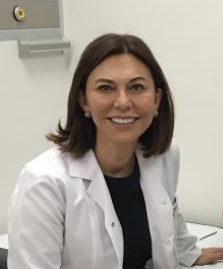 Prof Ilmay Bilge, MD Pediatric Nephrology and RheumatologyPERSONAL 		Born 07/19-1963, Zonguldak-Turkey , TR Citizen EDUCATION 2010 - 			Pediatric Rheumatology 			University of Istanbul , Istanbul Medical Faculty, 							Department of Pediatrics, Division of Pediatric Rheumatology 2006 - 			Professor of Pediatrics 			University of Istanbul, Istanbul Medical Faculty, Department of Pediatrics, 			Division of Pediatric Nephrology 2000 - 2006 		Associate Professor of Pediatrics 			University of Istanbul , Istanbul Medical Faculty, Department of Pediatrics, 			Division of Pediatric Nephrology 1993-1998 		Fellowship, Pediatric Nephrology 			University of Istanbul , Istanbul Medical Faculty, Department of Pediatrics, 			Division of Pediatric Nephrology 			Thesis : Intravenous pulse calcitriol treatment in pediatric patients with 				severe renal osteodystrophy   									Adviser : Prof Dr Aydan Sirin 1987- 1992		Residency, Pediatrics 			University of Istanbul , Istanbul Medical Faculty, Department of Pediatrics 			Thesis : Common cardiac arrhytmias of childhood  							Adviser : Prof Dr Talat Cantez, 1979-1985 		Istanbul University, Istanbul Medical Faculty (M.D.) FOREIGN LANGUAGE  English TRAINING 2018- 			Professor of Pediatric Nephrology and Rheumatology 			Department of Pediatrics,  Koc University, School of Medicine			Pediatrics, VKV American Hospital2016-	2018		Chair,  Department of Pediatrics			Koc University,  School of Medicine2013- 			Professor of Pediatric Nephrology and Rheumatology 			Department of Pediatrics,  Koc University, School of Medicine2009- 2013		Visiting Professor of Pediatric Nephrology and Rheumatology 			Department of Pediatrics, American Hospital 2006- 2013		Professor of Pediatrics 			Division of Pediatric Nephrology, Department of Pediatrics, 					Istanbul Medical Faculty, University of Istanbul 2000 - 2006 		Associate Professor of Pediatrics 			Division of Pediatric Nephrology, Department of Pediatrics, 					Istanbul Medical Faculty, University of Istanbul 1998-2000 		Pediatric Nephrology Specialist 			Division of Pediatric Nephrology, Department of Pediatrics, 					Istanbul Medical Faculty, University of Istanbul 1995-1998 		Pediatric Nephrology Fellowship Program 			Division of Pediatric Nephrology, Department of Pediatrics, 					Istanbul Medical Faculty, University of Istanbul 1993-1995 		Attending Pediatrician 			Department of Pediatrics, Istanbul Medical Faculty, University of Istanbul 1987-1992		Residency Program 			Department of Pediatrics, Istanbul Medical Faculty, University of Istanbul 1987-1986 		Medical Doctor (Compulsory Service) 			Haseki State Hospital, Family Planning and Birth Control Center, Istanbul 1985-1986 		Medical Doctor (Compulsory Service) 			Yalova State Hospital, Istanbul MEMBERSHIPS Turkish Medical Association Turkish Pediatric Nephrology Society Turkish Nephrology Society Turkish Pediatric Rhematology Society Eurepean Society for Pediatric Nephrology (ESPN) Eurepean Dialysis, Nephrology and Transplantation Association (EDTA) International Pediatric Nephrology Association (IPNA) International Pediatric Transplantation Association (IPTA) Pediatric Rheumatology Eurepean Society (PRES) AWARDS and HONORS 1-  	The Best Presentation Award by First International Congress on  Immunointervention in Nephrology, April 30 - May 2, 1998, Cagliari, Italy.  Emre S, Bilge I, Nayır A, Şirin A: Lupus nephritis in children: one center experience with SLE. First International Congress on Immunointervention in Nephrology, April 30 - May 2, 1998, Cagliari, Italy.  2-  	The Best Presentation Award by World Congress of Nephrology , June 8-12, 2003 , Berlin Bilge I, Sirin A, Agachan B, Emre S, Sadikoglu B, Sucu A, Isbir T: Is paraoxanase 192 gene polymorphism a risc factor for membranoproliferative glomerulonephritis in children?. World Congress of Nephrology , June 8-12, 2003 Berlin 2003 Nephrol Dial Transplant, Volume 18 C:521, 2003  3-  	Certificate of Appreciation from Istanbul University for contribution to international science, 1999  4-  	Certificate of Appreciation from Istanbul University for contribution to international science, 2007  INTERNATIONAL RESEARCH PROJECTS and CLINICAL RESEARCH NETWORK ACTIVITIES: 1- Local Investigator for European Study Consortium for Chronic Kidney Disorders Affecting Pediatric Patients (ESCAPE Network) 2- Local Lead Investigator for International Pediatric Peritoneal Dialysis Network (IPPN) 3- Local Lead Investigator for International Pediatric Peritonitis Registry (IPPR) 4- Local Lead Investigator for Pediatric Rheumatology Internatinal Trials Organization (PRINTO) and PRES (Pediatric Rheumatology European Society) 5- Local Lead Investigator, Valsartan and Enalapril in Children with Hypertension Trial, Novartis CITATIONS 		Total 1627 times cited  (updated in December 2019) H index : 18 ((updated in December 2019) PUBLICATIONS PEER-REVIEWED PUBLICATIONS (SCI expanded) 1- Cantez T, Aydogan U, Dayioglu E, Onursal E, Bilge I : Congenital coronary arteriovenous fistula in a ten-year-old boy with angina pectoris. Turk J Pediatr 34(3):175-178, 1992. 2- Kuseyri F, Bilge I, Bilgic L, Apak MY: Neu-Laxova syndrome: report of a case from Turkey. Clin Genet 43(5):267-269, 1993. 3- Sirin A, Emre S, Alpay H, Nayir A, Bilge I, Tanman F: Etiology of chronic renal failure in Turkish children. Pediatr Nephrol 9(5):549-52, 1995. 4- Emre S, Sirin A, Alpay H, Tanman F, Uysal V, Nayir A, Bilge I: Pulse methylprednisolone therapy in children with membranoproliferative glomerulonephritis. Acta Paediatr Jpn 37(5):626-9, 1995. 5-Nayır A, Kadıoğlu A, Şirin A, Emre S, Tonguç E, Bilge I: Causes of increased renal medullary echogenicity in Turkish children. Pediatr Nephrol 9: 729-733, 1995. 6- Üçsel R, Çoban A, Kadıoğlu A, Bilge I, Metin F, Yücer G, Can G: Nephrocalcinosis in newborn. Acta Pediatr Jpn 37: 1-3, 1995. 7- Ucsel R, Coban A, Metin F, Yucer G, Ziylan O, Tonguc E, Bilge I, Rouzbeksalah K, Can G: The management of renal candidiasis in the newborn. Turk J Pediatr 38(2):239-43, 1996. 8- Bilge I, Rozanes I, Acunas B, Minareci O, Nayir A, Oktem F, Tonguc E, Kozok Y, Emre S, Ander H, Sirin A, Poyanli A: Endovascular treatment of arteriovenous fistulas complicating percutaneous renal biopsy in three paediatric cases. Nephrol Dial Transplant 14 (11):2726-30, 1999. 9- Citak A, Emre S, Sirin A, Bilge I, Nayir A: Hemostatic problems and thromboembolic complications in nephrotic children. Pediatr Nephrol 14(2):138-42, 2000. 10- Bilge I, Kayserili H, Emre S, Nayir A, Sirin A, Tukel T, Bas F, Kilic G, Basaran S, Gunoz H, Apak M: Frequency of renal malformations in Turner syndrome: analysis of82Turkishchildren.PediatrNephrol 14(12):1111-1114,2000. 11- Bilge I, Şirin A, Emre S, Nayır A, Sökücü S, Öktem F, Yahşiman B: Upper gastrointestinal mucosal changes in children with chronic renal failure. J Clin Exp Surgery 8 (2): 59-64, 2000. 12- Emre S, Bilge I, Sirin A, Kilicaslan I, Nayir A, Oktem F, Uysal V: Lupus nephritis in children: prognostic significance of clinicopathological findings. Nephron 87(2):118-26, 2001. 13- Nayir A, Bilge I, Kilicaslan I, Ander H, Emre S, Sirin A: Arterial changes in paediatric haemodialysis patients undergoing renal transplantation. Nephrol Dial Transplant 16(10):2041-7, 2001. 14-Devecioglu O, Unuvar A, Anak S, Bilge I, Ander H, Ziylan O: Pyelolithotomy in a patient with Glanzmann thrombasthenia and antiglycoprotein IIb/IIIa antibodies: the shortest possible duration of treatment with recombinant activated factor VII and platelet transfusions. Turk J Pediatr 45(1):64-6, 2003. 15- Wuhl E, Hadtstein C, Mehls O, Schaefer F; ESCAPE Trial Group: Home, clinic, and ambulatory blood pressure monitoring in children with chronic renal failure. Pediatr Res 55(3):492-7, 2004. (A multidisciplinary international project, members of ESCAPE trial group from Istanbul Medical Faculty are Emre S, Sirin A and Bilge I, respectively) 16- Wuhl E, Mehls O, Schaefer F; ESCAPE Trial Group: Antihypertensive and antiproteinuric efficacy of ramipril in children with chronic renal failure. Kidney Int 66(2):768-76, 2004. (A multidisciplinary international project, members of ESCAPE trial group from Istanbul Medical Faculty are Emre S, Sirin A and Bilge I, respectively) 17- Öktem F, Şirin A, Bilge I, Emre S, Agaçhan B, Ispir T: ACE I/D gene polymorphism in primary FSGS and steroid-sensitive nephrotic syndrome. Pediatr Nephrol 19:384-389, 2004. 18- Karaaslan N, Emre S, Sirin A, Bilge I: Biochemical bone markers in nephrotic children. Pediatr Nephrol 19:869-873, 2004. 19 - Tunca M, Akar S, Onen F, Ozdogan H, Kasapcopur O, Yalcinkaya F, Tutar E, Ozen S, Topaloglu R, Yilmaz E, Arici M, Bakkaloglu A, Besbas N, Akpolat T, Dinc A, Erken E, Tirpan K, Ozer HTE, Birlik M, Soyturk M, Senturk T, Balci B, Ozguc M, Dundar M, Akar E, Akar N, Ozel D, Gonen S, Misirlioglu M, Soylemezoglu O, Gunesacar R, Altiok O, Booth DR, Hawkins PN, Touitou I, Aksentijevich I, Matzner Y, Arslan S, Balaban Y, Batman F, Bayraktar Y, Apras S, Calguneri M, Duzova A, Kav T, Ozaltin F, Simsek H, Sivri B, Tatar G, Akkoc N, Kavukcu S, Soylu A, Turkmen M, Unsal E, Arisoy N, Caliskan S, Gogus F, Masatlioglu S, Sever L, Akkok N, Cakar N, Kara N, Kocak H, Ozalp S, Bilge I, Emre S, Gul A, Kamali S, Sadikoglu B, Selcukbiricik F, Sirin A, Sucu A, Bek K, Bulbul M, Delibas A, Demircin G, Erdogan O, Oner A, Ekim M, Ozkaya N, Tekin M, Demirkaya E, Erdem H, Gok F, Pay S, Islek I, Kabasakal Y, Keser G, Ozmen M, Akoglu E, Atagunduz P, Direskeneli H, Temel M, Tuglular S, Buyan N, Bakkaloglu S, Derici U, Goker B, Kalman S, Ozkaya O, Dusunsel R, Gunduz Z, Poyrazoglu MH, Korkmaz C, Baskin E, Koseoglu HK, Saatci U, Yucel E, Coban E, Yakupoglu G, Oktem F, Tunc E, Cefle A, Cobankara V , Group Author(s): Turkish FMF Study Group : Familial mediterranen Fever (FMF) in Turkey results of a nationvide multicenter study.    Medicine 84 (1) 1-11, 2005. 20- Bilge I, Sadikoglu B, Emre S, Sirin A, Aydin K, Tatli B: Central nervous system vasculitis secondary to parvovirus B19 infection in a pediatric renal transplant patient. 		     Pediatr Nephrol 20 (4): 529-533, 2005. 21- Wuhl E, Hadtstein C, Mehls O, Schaefer F, ESCAPE Trial Group: Ultradian but not circadian blood pressure rhythms correlate with renal dysfunction in children with chronic renal failure. J Amerıcan Soc Nephrol 16 (3): 746-754, 2005.							 (A multidisciplinary international project, members of ESCAPE trial group from Istanbul Medical Faculty are Emre S, Sirin A and Bilge I, respectively) 22- Bilge I, Sadıkoğlu B, Emre S, Sirin A, Tatlı B: Brain calcification due to secondary hyperparathyroidism in a child with chronic renal failure. 					         Turk J Pediatr 47(3):287-90, 2005. 23- Hepguler S, Bilge I, Yılmaz AY, Tüzün U: Steroid psychosis in an adolescent; treatment and prophylaxis of risperidone. Turk J Pediatr Jul-Sep;48(3):244-7. 2006 24-Sadikoglu B, Bilge I, Kilicaslan I, Gokce MG, Emre S, Ertugrul T: Crescentic glomerulonephritis in a child with infective endocarditis Pediatric Nephrology 21 (6): 867-869 ,2006 25 - Schonfelder EM, Knuppel T, Tasic V, Miljkovic P, Konrad M, Wuhl E, Antignac C, Bakkaloglu A, Schaefer F, Weber S, ESCAPE Trial Group : Mutations in Uroplakin IIIA are a rare cause of renal hypodysplasia in humans. 	Am J Kidney Dis 47(6):1004-1012, 2006. (A multidisciplinary international project, members of ESCAPE trial group from Istanbul Medical Faculty are Emre S, Sirin A and Bilge I, respectively) 26- Matteucci MC, Wuhl E, Picca S, Mastrostefano A, Rinelli G, Romano C, Rizzoni G, Mehls O, de Simone G, Schaefer F, ESCAPE Trial Group: Left ventricular geometry in children with mild to moderate chronic renal insufficiency.  								      J Am Soc Nephrol 17(1):218-226, 2006. 27 -Chinali M, de Simone G, Matteucci MC, Picca S, Mastrostefano A, Anarat A, Caliskan S, Jeck N, Neuhaus TJ, Peco-Antic A, Peruzzi L, Testa S, Mehls O, Wuhl E, Schaefer F; ESCAPE Trial Group. Reduced systolic myocardial function in children with chronic renal insufficiency. J Am Soc Nephrol.;18(2):593-598, 2007 (A multidisciplinary international project, members of ESCAPE trial group from Istanbul Medical Faculty are Emre S, Sirin A and Bilge I, respectively) 28- Bilge I, Sirin A, Agachan B, Emre S, Sadikoglu B, Yilmaz H, Sucu A, Isbir T. Is paraoxonase 192 gene polymorphism a risk factor for membranoproliferative glomerulonephritis in children? Cell Biochem Funct. Mar-Apr;25(2):159-65. 2007 29 -Grenda R, Wühl E, Litwin M, Janas R, Sladowska J, Arbeiter K, Berg U, Caldas- Afonso A, Fischbach M, Mehls O, Sallay P, Schaefer F; ESCAPE Trial group: Urinary excretion of endothelin-1 (ET-1), transforming growth factor- beta1 (TGF- beta1) and vascular endothelial growth factor (VEGF165) in paediatric chronic kidney diseases: results of the ESCAPE trial.    Nephrol Dial Transplant. Dec;22(12):3487-94, 2007 					                                        (A multidisciplinary international project, members of ESCAPE trial group from Istanbul Medical Faculty are Emre S, Sirin A and Bilge I, respectively) 30 -Weber S, Taylor JC, Winyard P, Baker KF, Sullivan-Brown J, Schild R, Knüppel T, Zurowska AM, Caldas-Alfonso A, Litwin M, Emre S, Ghiggeri GM, Bakkaloglu A, Mehls O, Antignac C; Escape Network, Schaefer F, Burdine RD. SIX2 and BMP4 Mutations Associate With Anomalous Kidney Development.    J Am Soc Nephrol. 19:891-903, 2008 (A multidisciplinary international project, members of ESCAPE trial group from Istanbul Medical Faculty are Emre S, Sirin A and Bilge I, respectively) 31 -Yalçın MB, Hız M, Unlü MC, Dervişoğlu S, Kanberoğlu K, Bilge I, Ercan O. A case of brown tumor mimicking fibrous dysplasia in a patient with chronic renal failure. Acta Orthop Traumatol Turc. 2008;42(4):296-301 32-Bek K, Akman S, Bilge I, Topaloğlu R, Calışkan S, Peru H, Cengiz N, Söylemezoğlu O.:Chronic kidney disease in children in Turkey.   Pediatr Nephrol. 2 Apr;24(4):881.2009 33- Gimpel C, Wühl E, Arbeiter K, Drozdz D, Trivelli A, Charbit M, Gellermann J, Dusek J, Jankauskiene A, Emre S, Schaefer F; for ESCAPE Trial Group. Superior consistency of ambulatory blood pressure monitoring in children: implications for clinical trials. 	                                          J Hypertens.;27(8):1568-74. Aug 2009 (A multidisciplinary international project, members of ESCAPE trial group from Istanbul Medical Faculty are Emre S, Sirin A and Bilge I, respectively) 34 - Tabatabaeifar M, Schlingmann KP, Litwin M, Emre S, Bakkaloglu A, Mehls O, Antignac C, Schaefer F, Weber S; ESCAPE Trial Group: Functional analysis of BMP4 mutations identified in pediatric CAKUT patients. Pediatric Nephrology 24 (12) : 2361-2368 : Dec 2009 (A multidisciplinary international project, members of ESCAPE trial group from Istanbul Medical Faculty are Emre S, Sirin A and Bilge I, respectively) 35-Yilmaz A, Emre S, Agachan B, Bilge I, Yilmaz H, Ergen A, Ispir T, Sirin A. The effect of Paraoxonase 1 Gene Polymorphisms on the Clinical Course and Renal İnvolvement in the Patients with Henoch-Schönlein Purpura. J.Nephrology 22(6):726-32., 2009 36 - Buyan N, Bilge I, Turkmen MA, Bayrakci U, Emre S, Fidan K, Baskin E, Gok F, Bas F, Bideci A. Post-transplant glucose status in 61 pediatric renal transplant recipients: Preliminary results of five Turkish pediatric nephrology centers.  Pediatric Transplantation 14 ( 2) : 203-211, Mar 2010 37 - Buyan N, Türkmen MA, Bilge I, Baskin E, Haberal M, Bilginer Y, Mir S , Emre S, Akman S, Ozkaya O, Fidan K, Alpay H, Kavukcu S, Sever L, Özçakar ZB, Dogrucan N. Quality of life in children with chronic kidney disease (with child and parent assessments)                                Pediatric Nephrology 25 (8): 1487-1496 , Aug 2010 38- Lane JC, Warady BA, Feneberg R, Majkowski NL, Watson AR, Fischbach M, Kang HG, Bonzel KE, Simkova E, Stefanidis CJ, Klaus G, Alexander SR, Ekim M, Bilge I, Schaefer F; for the International Pediatric Peritonitis Registry (IPPR). : Relapsing Peritonitis in Children Who Undergo Chronic Peritoneal Dialysis: A Prospective Study of the International Pediatric Peritonitis Registry.  Clinical Journal Of The American Society Of Nephrology 5 (6): 1041-1046, Jun 2010	(A multidisciplinary international project, member of IPPR group from Istanbul Medical Faculty is Bilge I ) 39 - Ruperto N, Ozen S, Pistorio A, Dolezalova P, Brogan P, Cabral DA, Cuttica R, Khubchandani R, Lovell DJ, O'Neil KM, Quartier P, Ravelli A, Iusan SM, Filocamo G, Magalhães CS, Unsal E, Oliveira S, Bracaglia C, Bagga A, Stanevicha V, Manzoni SM, Pratsidou P, Lepore L, Espada G, Paut IK, Zulian F, Barone P, Bircan Z, Maldonado MR, Russo R, Vilca I, Tullus K, Cimaz R, Horneff G, Anton J, Garay S, Nielsen S, Barbano G, Martini A, for the Paediatric Rheumatology :The Eular/Prınto/Pres Crıterıa For Henoch-Schönleın Purpura, Childhood Polyarteritis Nodosa, Childhood Wegener Granulomatosis, And Childhood Takayasu Arteritis: Ankara 2008. Part I: Overall Methodology And Clinical Characterisation. International Trials Organisation (PRINTO) Ann of the Rheumatic Diseases. Annals Of The Rheumatıc Dıseases 69 (5): 790-797,May 2010 (A multidisciplinary international project, member of PRINTO group from Istanbul Medical Faculty is Bilge I ) 40 - Ozen S, Pistorio A, Iusan SM, Bakkaloglu A, Herlin T, Brik R, Buoncompagni A, Lazar C, Bilge I, Uziel Y, Rigante D, Cantarini L, Hilario MO, Silva CA, Alegria M, Norambuena X, Belot A, Berkun Y, Estrella AI, Olivieri AN, Alpigiani MG, Rumba I, Sztajnbok F, Tambic-Bukovac L, Breda L, Al-Mayouf S, Mihaylova D, Chasnyk V, Sengler C, Klein-Gitelman M, Djeddi D, Nuno L, Pruunsild C, Brunner J, Kondi A, Pagava K, Pederzoli S, Martini A, Ruperto N; Paediatric Rheumatology International Trials Organisation (PRINTO).  EULAR/PRINTO/PRES criteria for Henoch-Schönlein purpura, childhood polyarteritis nodosa, childhood Wegener granulomatosis and childhood Takayasu arteritis: Ankara 2008. Part II: Final classification criteria. Annals Of The Rheumatıc Diseases 69 ( 5 ): 798-806 , May 2010 (A multidisciplinary international project, member of PRINTO group from Istanbul Medical Faculty is Bilge I ) 41- Boyer O, Benoit G, Gribouval O, Nevo F, Pawtowski A, Bilge I, Bircan Z, Deschênes G, Guay-Woodford LM, Hall M, Macher MA, Soulami K, Stefanidis CJ, Weiss R, Loirat C, Gubler MC, Antignac C.: Mutational analysis of the PLCE1 gene in steroid resistant nephrotic syndrome J Med Genet. Jul;47(7):445-52. 2010 42- The ESCAPE Trial Group : Wuhl E, Trivelli A, Matteucci MC,Litwin M, Peco- Antic A, Zurowska A, Testa S, Jankauskiene A, Emre S, Teixeria, Anarat A, Charbit M, Mir S, Bakkaloglu A, Enke B, Montini G, Wingen AM, Sallay P, Jeck N, Berg U, Caliskan S, Wygoda S, Hohbach- Hohenfellner K, Dusek J, Urasinski T, Arbeiter K, Neuhaus T, Gellermann J, Drozdz D, FischbachM , Möller K, Wigger M, Peruzzi L, Mehls O, Schaefer F.: Strict Blood-Pressure Control and Progression of Renal Failure in Children.  New England Journal of Medicine 361(17): 1639-1650, 2009                        (A multidisciplinary international project, members of ESCAPE trial group from Istanbul Medical Faculty are Emre S, Sirin A and Bilge I, respectively43- Borzych D, Rees L, Ha IS, Chua A, Valles PG, Lipka M, Zambrano P, Ahlenstiel T, Bakkaloglu SA, Spizzirri AP, Lopez L, Ozaltin F, Printza N, Hari P, Klaus G, Bak M, Vogel A, Ariceta G, Yap HK, Warady BA, Schaefer F; International Pediatric PD Network (IPPN): The bone and mineral disorder of children undergoing chronic peritoneal dialysis.  Kidney Int. 2010 dec;78(12):1295-304. Epub 2010 sep 1. (A multidisciplinary international project, member of IPPR group from Istanbul Medical Faculty is Bilge I ) 44 - Bilge I, Poyrazoglu S, Bas F, Emre S, Sirin A, Gokalp S, Eryilmaz S, Hekim N, Darendeliler F.: Ambulatory blood pressure monitoring and renal functions in term small-for-gestational age children. Pediatr Nephrol. 26 (1) : 119-126 , JAN 2011 45 - Emre S, Sirin A, Ergen A, Bilge I, Sucu A, Yilmaz A, Isbir T.: Methylenetetrahydrofolate reductase c677t polymorphism in patients with henoch- schönlein purpura. Pediatr Int. Jun;53(3): 358-62. 2011 46 - Rees L, Azocar M, Borzych D, Watson AR, Büscher A, Edefonti A, Bilge I, Askenazi D, Leozappa G, Gonzales C, van Hoeck K, Secker D, Zurowska A, Rönnholm K, Bouts AH, Stewart H, Ariceta G, Ranchin B, Warady BA, Schaefer F; for the International Pediatric Peritoneal Dialysis Network (IPPN) registry: Growth in Very Young Children Undergoing Chronic Peritoneal Dialysis. J Am Soc Nephrol. Dec;22(12):2303-2312. 2011 							(A multidisciplinary international project, member of IPPR group from Istanbul Medical Faculty is Bilge I ) 47- Sevcan A. Bakkaloglu, Dagmara Borzych, Il Soo Ha, Erkin Serdaroglu, Rainer Buscher, Paulina Salas,Hiren Patel, Dorota Drozdz, Karel Vondrak,Andreia Watanabe, Jorge Villagra, Onder Yavascan, Maria Valenzuela, Deborah Gipson, K.H. Ng, Bradley A. Warady, and Franz Schaefer for the International Pediatric Peritoneal Dialysis Network : Cardiac Geometry in Children Receiving ChronicPeritoneal Dialysis: Findings from the International Pediatric Peritoneal Dialysis Network (IPPN) Registry.  Clin J Am Soc Nephrol 6: 1926–1933, 2011 (A multidisciplinary international project, member of IPPR group from Istanbul Medical Faculty is Bilge I ) 48- Yilmaz A, Bilge I, Kiyak A, Gedikbasi A, Sucu A, Aksu B, Emre S, Sirin A.:Matrix metalloproteinase 9 and tissue inhibitor of metalloproteinase 1 in vesicoureteral reflux. Pediatr Nephrol. 2012 Mar;27(3):435-41. 49- Can E; Bilge I ; Sirin A ; et al. :A Case of Celiac Disease with Focal Segmental Glomerulosclerosis Leading to End-Stage Renal Disease.  Turkish Journal Clinical Sciences , 32 ; 2 : 578-580 , 2012 50- Neu AM, Sander A, Borzych-Duzalka D, Watson AR, Vallés PG, Ha IS, Patel H, Askenazi D, Balasz-Chmielewska I, Lauronen J, Groothoff JW, Feber J, Schaefer F, Warady BA; IPPN investigators. Comorbidities in chronic pediatric peritoneal dialysis patients: a report of the International Pediatric Peritoneal Dialysis Network.  Perit Dial Int. Jul-Aug;32(4):410-8. 2012 (A multidisciplinary international project, member of IPPN group from Istanbul Medical Faculty is Bilge I ) 51- Schaefer F, Borzych-Duzalka D, Azocar M, Munarriz RL, Sever L, Aksu N, Barbosa LS, Galan YS, Xu H, Coccia PA, Szabo A, Wong W, Salim R, Vidal E, Pottoore S, Warady BA; IPPN investigators. Impact of global economic disparities on practices and outcomes of chronic peritoneal dialysis in children: insights from the International Pediatric Peritoneal Dialysis Network Registry.  Perit Dial Int. Jul-Aug;32(4):399-409. 2012 (A multidisciplinary international project, member of IPPR group from Istanbul Medical Faculty is Bilge I ) 52- Emre S, Bilge I, Yildirim ZY, Yilmaz A, Kadioglu A, Sirin A.  The Evaluation of Various Sonographic Parameters for Prediction of Vesicoureteral Reflux.  Pediatric Nephrology 27(9):1652-1652 . 2012	53- Anak S, Devecioglu O, Demirkol D, Bilge I, Yildiz I, Akturk H . Plasma Exchange Plus Hıgh Dose 	Methylprednısolone: An Effectıve Treatment Of Secondary Hemophagocytıc 	Lymphohıstıocytosıs. Pediatric Blood & Cancer 60(9):E71-E71 Sep 201354- Borzych-Duzalka D, Bilginer Y, Ha IS, Bak M, Rees L, Cano F, Munarriz RL, Chua A, Pesle S, Emre S, Urzykowska A, Quiroz L, Ruscasso JD, White C, Pape L, Ramela V, Printza N, Vogel A, Kuzmanovska D, Simkova E, Müller-Wiefel DE, Sander A, Warady BA, Schaefer F; International Pediatric Peritoneal Dialysis Network (IPPN) Registry.: Management of anemia in children receiving chronic peritoneal dialysis.   J Am Soc Nephrol. 24(4):665-76 Mar; 2013 (A multidisciplinary international project, member of IPPR group from Istanbul Medical Faculty is Bilge I ) 55- Matteucci MC, Chinali M, Rinelli G, Wühl E, Zurowska A, Charbit M, Pongiglione G, Schaefer F; ESCAPE Trial Group. Change in cardiac geometry and function in CKD children during strict BP control: a randomized study.  Clin J Am Soc Nephrol. Feb;8(2):203-10. Epub 2012 Nov 2. 2013 (A multidisciplinary international project, member of IPPR group from Istanbul Medical Faculty is Bilge I ) 56- Can C, Emre S, Bilge I, Yilmaz A, Şirin A. Comparison of recombinant human erythropoietin and darbepoetin alpha in children. Pediatr Int. Jun;55(3):296-9. 2013 57 - Bilge I, Yilmaz A, Kayiran SM, Emre S, Kadioglu A, Yekeler E, Sucu A, Sirin A. The Clinical Importance of Renal Calyceal Microlithiasis in Children. Pediatr Int ;55(6):731-6, 2013. 58 - Kayıran PG, Gumus T, Kayıran SM, Bilge I, Gurakan B. Ectopic Intrathoracic Kidney with Right-Sided Congenital Diaphragmatic Hernia J Pediatr. 163(4):1226-1226. 201359-  Ha IS, Yap HK, Munarriz RL, Zambrano PH, Flynn JT, Bilge I, Szczepanska M, Lai WM, Antonio ZL, Gulati A, Hooman N, van Hoeck K, Higuita LM, Verrina E, Klaus G, Fischbach M, Riyami MA, Sahpazova E, Sander A, Warady BA, Schaefer F; International Pediatric Peritoneal Dialysis Network Registry. Risk factors for loss of residual renal function in children treated with chronic peritoneal dialysis.  Kidney Int. Sep;88(3):605-13. 201560- Küçükemre-Aydın B, Öğrendil-Yanar Ö, Bilge I, Baş F, Poyrazoğlu Ş, Yılmaz A, Emre S, Bundak R, Saka N, Darendeliler F. An easily missed diagnosis: 17-alpha-hydroxylase/17,20-lyase deficiency.  Turk J Pediatr. 2015 May-Jun;57(3):277-8161- Demirkol D, Şık G, Topal N, Çıtak A, Zeybek Ç, Tüten A, Bilge I. Continuous Venovenous Hemodiafiltration in the Treatment of Maple Syrup Urine Disease . Blood Purif.;42(1):27-32. 201662- Taşdemir M, Fuçucuoğlu D, Özman O, Sever L, Önal B, Bilge I Silicate calculi, a rare cause of kidney stones in children.  Pediatr Nephrol. 2017 Feb;32(2):371-374.63- Rosti RO, Sotak BN, Bielas SL, Bhat G, Silhavy JL, Aslanger AD, Altunoglu U, Bilge I, Tasdemir M, Yzaguirrem AD, Musaev D, Infante S, Thuong W, Marin-Valencia I, Nelson SF, Kayserili H, Gleeson JG. . Homozygous mutation in NUP107 leads to microcephaly with steroid-resistant nephrotic condition similar to Galloway-Mowat syndrome. 					J Med Genet. 2017 Jun;54(6):399-403.64-   Taşdemir M, Fuçucuoğlu D, Küçük SH, Erol M, Yiğit Ö, Bilge I. Urinary biomarkers in the early detection and follow-up of tubular injury in childhood urolithiasis.Clin Exp Nephrol. Jun 26-1436-3. 201765- Yildirim Yuruk Z, Yilmaz A , Emre S, Bilge I, Aksu B, , Sirin A: Complement factor H-antibody-associated atypical hemolytic uremic syndrome and eculizumab treatment. J Child Jan 2017. 08966- Yildirim Yuruk Z, Pehlivanoglu C, Yilmaz A, Coban A, Aksu B, Emre S, Bilge I, Ince Z, Kavas U, Erden G, Sirin A: Peritoneal dialysis in infants: Single Center Experience. J Child 2018.9248567- Özen MA, Taşdemir M, Gündoğdu G, Bilge I, Büyükünal C, Eroğlu E.Does Voiding Cystourethrogram Exclude Posterior Urethral Valves in Late Presenting Cases?Eur J Pediatr Surg. 2019 Feb;29(1):85-89. 68- Taşdemir M, Yılmaz S, Baba ZF, Bilge I.A rare cause of AA amyloidosis and end-stage kidney failure: Questions.Pediatr Nephrol. 2019 Sep;34(9):1533-1535. 69- Taşdemir M, Yılmaz S, Baba ZF, Bilge I.A rare cause of AA amyloidosis and end-stage kidney failure: Answers.Pediatr Nephrol. 2019 Sep;34(9):1537-1539. 70- Schaefer F, Benner L, Borzych-Dużałka D, Zaritsky J, Xu H, Rees L, Antonio ZL, Serdaroglu E, Hooman N, Patel H, Sever L, Vondrak K, Flynn J, Rébori A, Wong W, Hölttä T, Yildirim ZY, Ranchin B, Grenda R, Testa S, Drożdz D, Szabo AJ, Eid L, Basu B, Vitkevic R, Wong C, Pottoore SJ, Müller D, Dusunsel R, Celedon CG, Fila M, Sartz L, Sander A, Warady BA; International Pediatric Peritoneal Dialysis Network (IPPN) Registry.Global Variation of Nutritional Status in Children Undergoing Chronic Peritoneal Dialysis: A Longitudinal Study of the International Pediatric Peritoneal Dialysis Network.Sci Rep. 2019 Mar 20;9(1):4886. 71- Borzych-Duzalka D, Shroff R, Ariceta G, Yap YC, Paglialonga F, Xu H, Kang HG, Thumfart J, Aysun KB, Stefanidis CJ, Fila M, Sever L, Vondrak K, Szabo AJ, Szczepanska M, Ranchin B, Holtta T, Zaloszyc A, Bilge I, Warady BA, Schaefer F, Schmitt CP.Vascular Access Choice, Complications, and Outcomes in Children on Maintenance Hemodialysis: Findings From the International Pediatric Hemodialysis Network (IPHN) Registry.Am J Kidney Dis. 2019 Aug;74(2):193-202. 72- Özen MA, Mutluer T, Necef I, Shabsog M, Taşdemir M, Bilge I, Eroğlu E.The overlooked association between lower urinary tract dysfunction and psychiatric disorders: a short screening test for clinical practice.J Pediatr Urol. 2019 Aug;15(4):332.e1-332.e5. 73- Mutlu GY, Taşdemir M, Kızılkan NU, Güran T, Hatun Ş, Kayserili H, Bilge I.A rare cause of chronic hyponatremia in an infant: Questions. Pediatr Nephrol. 2019 Aug 19. 74-  Mutlu GY, Taşdemir M, Kızılkan NU, Güran T, Hatun Ş, Kayserili H, Bilge I                              .A rare cause of chronic hyponatremia in an infant: Answers. Pediatr Nephrol. 2019 Aug 19NATIONAL JOURNALS (peer reviewed) 1- Ayan İ, Bilge I, Saylan T, Gedikoğlu G: Transfüzyon sonrası akut graft versus host  hastalığı. Tıp Fak Mecmı 52: 479-484, 1989. 2- Ayan İ, Kebudi R, Darendeliler E, Bilge I, Ağaoğlu L, Bilge N, Kınay M: Nöroblastom olgularında NSE, Ferritin ve LDH değerlerinin önemi . Türk Onkoloji Dergisi 8 (1): 1303-1308, 1993. 3- Taner Z, Nayır A, Bilge I, Kıyak A, Kadıoğlu A, Emre S, Şirin A, Tanman F: Prune- Belly sendromu. Nefro-Üroloji ve Hipertansiyon Dergisi 2 (1-2): 34-38, 1994. 4- Kıyak A, Nayır A, Bilge I, Şirin A, Emre S, Tanman F, Şirin A: D-hipervitaminozuna bağlı olarak gelişen hiperkalsemi ve nefrokalsinoz. İst Çocuk Klin Derg 29 (3): 181- 185, 1994. 5- Dindar A, Bilge I, Cantez T, Ömeroğlu R, Ayhan YI: Çocuklarda sık görülen disritmiler. Tıp Fak Mecm 57 (1): 88-92, 1994. 6- Nayır A, Bilge I, Emre S, Şirin A, Sökücü S, Tanman F:Kronik böbrek yetersizliği tanısı ile izlenen pediatrik hastaların özofago-gastro-duodenoskopi sonuçları. Türk Nefroloji Diyaliz ve Transpl Derg 3 (3): 141-142, 1994. 7- Nayır A, Bilge I, Kıyak A, Gündoğan S, Kadıoğlu A, Aksöyek S, Benoval C, Salman T, Akdikmen Ö, Emre S, Şirin A, Tanman F: The complications of continuous ambulatory peritoneal dialysis in children. Med Bull Istanbul 28 (2): 27-32, 1995. 8- Nayır A, Kılıçaslan I, Kadıoğlu A, Akdeniz C, Bilge I, Emre S, Şirin A: Pyramidal hyperechogeniticity simulating medullary nephrocalsinosis in autosomal recessive polycystic kidney disease. Med Bull Istanbul 30 (2): 80-83, 1997. 9- Aydınlı N, Nayır A, Çalışkan M, Bilge I, Emre S, Özmen M, Şirin A : Akut dissemine ensefalomiyelite bağlı geçici nörojen mesane. İst Çocuk Klin Derg 32 (1): 58-62, 1997. 10- Üçsel R, Bilge I: Fetal renal fonksiyonların değerlendirilmesi ve obstruktif üropatilerde prognostik önemi. Tıp Fak Mecm 62(2): 216-223, 1999. 11- Nayır A, Bilge I, Kadıoğlu A, Alpay H, Emre S, Şirin A, Tanman F: The follow-up of children with meningomyelocele with ultrasonography. Med Bull. Istanbul 33 (1): 7-10 , 2000. 12- Özgeneci A, Emre S, Şirin A, Alpay H, Nayır A, Uğur S, Bilge I, Tanman F: Acute hemorrhagic edema of infancy: a report of three cases. Med Bull. Istanbul 33 (1): 91-93, 2000. 13- Bilge I, Emre S, Şirin A, Nayır A, Öktem F: Çocuk hemodiyaliz hastalarında dirençli sekonder hiperparatiroidizm tedavisinde intravenöz kalsitriol uygulaması. Tıp Fak Mecm 63 (1): 76-83, 2000. 14- Bilge I, Öktem F, Baş F, Şirin A, Emre S, Nayır A Böbrek transplantasyonu yapılmış bir olguda tacrolimus (FK-506) kullanımına bağlı geçici insüline bağımlı diabetes mellitus gelişimi. Tıp Fak Mecm 63 (1): 76-79, 2000. 15- Nayır A, Bilge I, Kadıoğlu A, Kılıçaslan I, Kıyak A, Emre S, Şirin A: Acquired cystic kidney disease in children with end stage renal disease undergoing hemodialysis. Med Bull. Istanbul 33(2):103-108, 2000. 16- Cantez S, Bilge I, Nayır A, Emre S, Şirin A: Poland sendromuna eşlik eden hidroüretro nefroz. İstanbul Tıp Fak Mecmuası, 64:3, 2001. 17- Bilge I: Çocuklarda üriner sistem infeksiyonuna yaklaşım : Doğrular yanlışlar. Çocuk dergisi 1(3): 141-147, 2001. 18- Bilge I, A.Kıyak, A.Nayır, G.Özçelik, Y.Kozok, S.Emre, A.Şirin: Kronik böbrek yetmezlikli pediatrik bir hastada Bilateral femur boynu kırığı. İstanbul Tıp Fak. Mecmuası 64:3, 2001. 19-Sadıkoğlu B, Bilge I, Emre S, Şirin A, Kılıçaslan I, Tamay Z, Somer Z, Salman N, Yalçın I: Akciğer tüberkülozuna eşlik eden fokal segmental glomerüloskleroz vakası. Çocuk Dergisi 2(2): 90-94, 2002. 20- Sadıkoğlu B,Yıldırım A, Bilge I, Emre S, Şirin A, Kıyak A,Turhan P, Rozanes İ: Poliarteritis nodosa tanılı bir çocukta spontan gelişen renal subkapsüler hematom. Çocuk Dergisi 2(4): 280-283, 2002. 21- Bilge I: Çocuklarda enüresise yaklaşım. Çocuk Dergisi 2(3):214-220, 2002. 22-Bilge I, Sadıkoğlu B, Akdikmen Ö, Tola Y, Emre S, Şirin A, Sucu A: Kronik böbrek yetersizliği olan çocuklarda büyüme gelişme ve beslenme durumunun değerlendirilmesi. Türk Nefroloji Diyaliz ve Transplantasyon Dergisi 3 (12 ): 170- 176, 2003. 23-Sadıkoğlu B, Dolar E, Bilge I , Ertuğrul T, Emre S, Ömeroğlu, R Eker, Şirin A, Dindar A, Kılıçaslan I, Solakoğlu S: İlerleyici sistemik skleroz, polimiyozit ve sistemik lupus eritematosus'un oluşturduğu "overlap sendromu": bir vaka takdimi Çocuk Sağlığı ve Hastalıkları Dergisi 46 (3): 212-216, 2003. 24- Bilge I, Kayserili H, Sadıkoğlu B, Emre S, Şirin A: Phenotypic Variability in Meckel Syndrome: A Case with Meckel Sendrome Without Central Nervous System Malformations. Med Bull. İstanbul 36:1, 2003 25-Yılmaz AY, Bilge I, Sadıkoğlu B, Uysal V, Kılıçarslan I, Emre S, Şirin A: Mikroskopik poliarteritis ve Ailevi Akdeniz Ateşi Birlikteliği: bir vaka sunumu. Çocuk Dergisi 4(2): 129-132, 2004. 26-Öktem F, Bilge I, Rozanes İ, Emre S, Şirin A, Ziylan O: The management of renal candidiasis in a a newborn infant with posterior uretral valve. İstanbul Tıp Fakültesi Mecmuası 67:3:2004. 27- Yılmaz AY, Sadıkoğlu B, Bilge I, Emre S, Demiryont M, Şirin A: Bir çocuk vakada mandibulada brown tümörü: Kronik böbrek yetersizliğinin ender bir komplikasyonu. Çocuk Dergisi 5 (2) 149-152, 2005. 28- Yılmaz AY, Sadıkoğlu B, Bilge I, Emre S, Devecioglu Ö, Şirin A: Çocuk hastada katater ile ilgili tromboza bağlı olarak gelişen bir vena kava superior sendromu olgusu. İstanbul Tıp Fakültesi Dergisi 68:3:2005 . 29-Bülbül A, Kayserili H, Bilge I, Saka N, Yüksel Apak M, Darendeliler F: Opsismodisplazi ve tubülopati birlikteliği: Bir vaka takdimi. Çocuk sağlığı ve Hastalıkları Dergisi 48: 242-246, 2005. 30 - Kara B, Şirin A, Emre S, Bilge I, Nayır A, Gülbaba G: Oral pulse calcitriol therapy in children with renal osteodystrophy. İst Tıp Fak Derg 69 (1): 5-9, 2006. 31- Yalcin MB, Hiz M, Ünlu MC , Dervisoglu S, Kanberoglu K, Bilge I, Ercan O. Kronik böbrek yetersizliği olan bir hastada fibröz displaziye benzeyen kahverengi (brown) tümör . Acta Orthop Traumatol Turc;42(4):296-301, 2008 32- Bilge I : Childhood Vasculitis and Kidneys. Turkiye Klinikleri J Pediatr Sci;4(1):94-105, 2008 	33- Can E, Bilge I:  A Case of Celiac Disease with Focal Segmental Glomerulosclerosis Leading to 	End-Stage Renal Disease  Journal of Medical Sciences 32(2):578-580. 2012	AUTORSHIP of a SECTION in BOOKS 1- Özgönelel B, Hüner G, Nayır A, Bilge I, Yalvaç Ş, Baykal T, Şarbat G, Emre S, Şirin A, Demirkol M: Classical galactosemia with hydronephrosis in the neonatal period. In: Demirkol M, Shin YS (eds); Diagnosis and Treatment of Inborn Errors of Metabolism, Ufuk Press, Istanbul, pp: 170-174, 1996. 2- Şirin A, Emre S, Nayır A, Bilge I, Öktem F: Nefroloji rutinleri. Pediatride rutinler. Nobel Tıp Kitabevleri, İstanbul, sayfa: 330-389, 2000. ISBN:975-6395-30-3 3- Bilge I: Çocukluk çağında kronik ağrı sendromları: Tekrarlayıcı karın ağrıları. Sayfa: 71-76. Çocukluk Çağında Ağrı. Editörler: A.Yücel, N.S. Özyalçın. Nobel Tıp Kitabevleri, İstanbul, 2002. 4- Sirin A, Bilge I. Kronik Böbrek Yetersizliği. Sayfa 587-589, Çocuk Sağlığı ve Hastalıkları. Editör: T Cantez: Nobel Tıp Kitabevleri, İstanbul, 2003. ISBN:975-420-121-8 5- Sirin A, Bilge I. Böbrek Tubulus Fonksiyon Bozuklukları. Sayfa 580- 584. 5- Çocuk Sağlığı ve Hastalıkları. Editör: T Cantez: Nobel Tıp Kitabevleri, İstanbul, 2003 ISBN:975-420-121-8 6- Ertugrul T, Darendeliler F, Bilge I (Editorler) Pediyatri El Kitabi. Istanbul Tip Kitabevi, Istanbul 2007, ISBN : 975-6395-66-4 7- Bilge I: Cocuklarda idame sivi-elektrolit tedavisi. Sayfa: 33-50. Cocuklarda Sivi ve Elektrolit Tedavisi. Editorler: Soylemezoglu O, Bakkaloglu A: Gunes Tip Kitabevleri, Ankara, 2009. ISBN: 978-975-277-222-9 8- Bilge I, Noyan A : Ozel durumlarda sivi-elektrolit tedavisi. Sayfa: 203-219. Cocuklarda Sivi ve Elektrolit Tedavisi. Editorler: Soylemezoglu O, Bakkaloglu A: Gunes Tip Kitabevleri, Ankara, 2009. ISBN: 978-975-277-222-9 9- Bilge I: İdrarın değerlendirilmesi, Temel Pediatri . Sayfa 879-882. Editörler: Enver Hasanoğlu, Ruhan Düşünsel, Aysun Bideci. Bölüm Editörü : Oğuz Söylemezoğlu Güneş Tıp Kitapevleri, Ankara, 2010 ISBN:978-975-277-281-6 10- Bilge I: Hematüri , Temel Pediatri. Sayfa 883-885 Editörler: Enver Hasanoğlu, Ruhan Düşünsel, Aysun Bideci. Bölüm Editörü : Oğuz Söylemezoğlu Güneş Tıp Kitapevleri, Ankara, 2010 ISBN:978-975-277-281-6 11 - Bilge I: Proteinüri, Temel Pediatri. Sayfa 885-888 Editörler: Enver Hasanoğlu, Ruhan Düşünsel, Aysun Bideci. Bölüm Editörü : Oğuz Söylemezoğlu Güneş Tıp Kitapevleri, Ankara, 2010 ISBN:978-975-277-281-6 12- Bilge I: Poliüri, Temel Pediatri. Sayfa 888-890 Editörler: Enver Hasanoğlu, Ruhan Düşünsel, Aysun Bideci. Bölüm Editörü : Oğuz Söylemezoğlu Güneş Tıp Kitapevleri, Ankara, 2010 ISBN:978-975-277-281-6 13- Bilge I: Ödem, Temel Pediatri. Sayfa 890-892 Editörler: Enver Hasanoğlu, Ruhan Düşünsel, Aysun Bideci. Bölüm Editörü : Oğuz Söylemezoğlu Güneş Tıp Kitapevleri, Ankara, 2010 ISBN:978-975-277-281-6 14-Bilge I: Sistemik Lupus Eritematozus . Pediyatri (4. baskı). Nobel Tıp Kitapevi , İstanbul , Sayfa: 1257-1261 , 2010 ISBN: 978-975-420-719-4 15- Burkhard Tönshoff, Richard N. Fine . Çeviri: Ilmay Bilge, Selman Gökalp: Kronik böbrek yetersizliği olan çocuklarda büyüme ve büyüme hormonu tedavisi: 612-649, Editörler: Allen R. Nissenson, Richard N. Fine . Çeviri Editörü:Emel Akoğlu.;Güneş Tıp Kitapevi, Ankara, 2009 ISBN:978-975-277-226-7 INTERNATIONAL PRESENTATIONS A- Oral Presentations and Conferences (abstracts published in peer reviewed journals) 1- Öktem F, Bilge I, Kıyak A, Nayır A, Emre S, Sirin A: Hypercalcemia and nephrocalcinosis due to vitamin D . 34th Annual Meeting of the European Society for Pediatric Nephrology, June 18-20 , 2000, Helsinki , Finland. 2- Sucu A, Nayır A, Bilge I, Öktem F, Emre S, Sirin A: Stereoscopic microscopy is a useful tool for urinary analysis . 34th Annual Meeting of the European Society for Pediatric Nephrology, June 18-20 , 2000 Helsinki , Finland 3- Wuhl E, Mehls O, Schaefer F, ESCAPE Trial Group: Antihypertensive efficacy of ramipril in children with chronic renal failure.  American Journal Of Hypertensıon 16 (5): 240a-240a P558 Part 2, 2003. 4- Handstein C, Wuhl E, Mehls O, Schaefer F, ESCAPE Trial Group: Alterations in circadian and ultradian cardiovascular rhythms in children with chronic renal failure American Journal Of Hypertensıon 17 (5): 98a-98a P177 Part 2, 2004. 5- Handstein C, Wuhl E, Mehls O, Schaefer F, ESCAPE Trial Group: Children with chronic renal failure have blunted and delayed rhythms of blood pressure and heart rate. Journal Of Hypertensıon 22: S303-S303 Suppl. 2, 2004. 6- Handstein C, Wuhl E, Mehls O, Schaefer F, ESCAPE Trial Group: Differential effects of morning vs. evening dosing of ramipril in hypertensive children with chronic renal failure. Journal Of Hypertensıon 23: S67-S67 Suppl. 2, 2005. 7-Bilge I: Genetic and Clinical Aspect of the Pediatric Renal Disease: “Glomeruler Diseases”. II. Congress of Moleculer Medicine 24-26 March 2007, İstanbul 8- M. Tabatabaeifar, A. Zurowska, A. Caldas-Alfonso, R. Grenda, S. Emre, G. Ghiggeri, A. Bakkaloglu, R. Burdine, F. Schaefer, S. Weber. Mutations in SIX2 and BMP4 are Associated with Abnormal Kidney Development in Humans and Zebrafish: Results of the ESCAPE Study Group 14th Congress of the International Pediatric Nephrology Association 31 August – 4 September, 2007 Budapest, Hungary Pediatr Nephrol 22: p 32, 2007 (A multidisciplinary international project, member of ESCAPE trial group from Istanbul Medical Faculty are Emre S, Sirin A and Bilge I ) 9-MC. Matteucci, S. Picca, M. Chinali, A. Mastrostefano, G. De Simone, O. Mehls, E. Wuehl,F. Schaefer and the ESCAPE Group Regression of Left Ventricular Hypertrophy and Normalization of Myocardial Contractility by ACE Inhibition in Children with CKD. 14th Congress of the International Pediatric Nephrology Association 31 August – 4 September, 2007 Budapest, Hungary  Pediatr Nephrol 22: p 258 , 2007 10- I Bilge, E Yekeler, S Emre, S Kabatas, F Bas, S Gokalp, F Darendeliler, A Sirin :The Effects Of Bırth Weıght On Kıdney Growth And Blood Pressure İn Chıldren Wıth Small For Gestatıonal Age 3rd Southeast Europen Pedıatrıc Nephrology Workıng Group Meeting(Sepnwg)10-12 October Cappadocia /Turkey 2008 11- Necla Buyan, Turkmen Mehmet Atilla, Ilmay Bilge, Esra Baskin, Mehmet Haberal, Yelda Bilginer, Sevgi Mir, Sevinc Emre, Sema Akman, Ozan Ozkaya, Kibriya Fidan, Harika Alpay, Salih Kavukcu, Lale Sever, Birsin Ozcakar, Nahide Dogrucan. Qualıty Of Lıfe In Chıldren Chıldren Wıth Chronıc Kıdney Dısease: Comparıson Of The Effects Of Dıalysıs Therapy And Transplantatıon – (The Results Of A Multıcenter Study From Turkısh Pedıatrıc Kıdney Transplantatıon Study Group).  IPTA 5th Congress On Pediatric Transplantation April 18 – 21, 2009 Istanbul, Turkey 12-- E. Wühl*, A. Peco-Antic, A. Teixera, A. Zurowska, M. Litwin,S. Picca, G. Laube1, A. Trivelli, G.Ardissino1, S. Emre, P. Sallay,J. Dusek, T. Urasinski, A. Jankauskiene, A. Anarat, A. Bakkaloglu, J. Gellermann, D. Drozdz, S. Mir, O. Mehls, F. Schaefer :Add-On Angıotensın Receptor Blockade Lowers Proteın Excretıon In Ckd Patıents Wıth Breakthrough Proteınurıa Durıng Long-Term Ace Inhıbıtıon: Results Of The Escape Extensıon Trıal. 42nd Annual Scientific Meeting of the European Society for Paediatric Nephrology A Joint Meeting with the Renal Association, 2-5 September 2009, University of Birmingham, UK  Pedıatrıc Nephrology 24 ( 9 ): 1795,: Sep 2009 13- Yilmaz A, Sucu A, Kiyak A, Bilge I, Gedikbasi A, Aksu B, Emre S, Sirin A  Matrix Metalloproteinase 9 and Tissue Inhibitor of Metalloproteinase 1 in Vesicoureteral Reflux . IPNA 2010 The 15th Congress of the International Pediatric Nephrology Association Newyork USA  Pedıatrıc Nephrology 25 (9): 1963-1963 Meeting Abstract: 841 Published: SEP 2010 14- Anak S, Devecioglu O, Demirkol D, Nisli K, Bilge I, Yildiz I, Akturk H, Unuvar A, Ozturk G, Plasma Exchange Plus Hıgh Dose Methylprednısolone: An Effectıve Treatment Of Secondary Hemophagocytıc Lymphohıstıocytosıs. Histiocyte Society 28th Annual Meetıng Abstracts London, Uk 8-12 Oct 2012 Pediatric Blood & Cancer 60 (9) :E71-E71 :Sep 2013 B-  Presentations (abstracts published in peer reviewed journals) 1- Nayır A, Kadioğlu A, Şirin A, Emre S, Bilge I, Tonguç E, Kıyak A, Tanman F: Alkali therapy and medullary nephrocalcinosis in renal tubuler acidosis type 1. 28th Annual Meeting of the European Society for Pediatric Nephrology, September 25-28 , 1994, Amsterdam.  Pediatr Nephrol 8 (5) : C68, 1994. 2- Şirin A, Emre S, Bilge I, Alpay H, Nayır A, Tanman F: An etiological classification of 644 children with nephrotic syndrome. 28th Annual Meeting of the European Society for Pediatric Nephrology, September 25-28, 1994, Amsterdam. Pediatr Nephrol 8(5): C79, 1994. 3-BilgeI,ŞirinA, EmreS, NayırA, SökücüS, AlpayH, TanmanF: Oesophago-gastroduodenoscopy findings of pediatric patients with chronic renal failure. 28th Annual Meeting of the European Society for Pediatric Nephrology, September 25-28, 1994, Amsterdam.  Pediatr Nephrol 8(5): C44, 1994. 4- Nayır A, Şirin A , Emre S , Bilge I, Güler N: Circulating immune complexes after uropathogenic bacteria vaccine. 31st Congrees of the European Renal Association and European Dialysis and Transplant Association, July 3-6, 1994,Vienna, Austria. 5- Emre S, Acar G, Şirin A, Nayır A, Bilge I, Alpay H: Hepatitis B vaccination in children with chronic renal failure. European Dialysis and Transplant Association- European Renal Association, 32nd Annual Congress, June 11-14, 1995, Athens, Greece. Nephrol Dial Transplant 10 (6): 994, 1995. 6- Emre S, Bilge I, Kılıçaslan I, Şirin A, Nayır A, Uysal V, Alpay H, Tanman F: Prognosis of Henoch Schönlein Nephropathy in children: A clinical evaluation of 38 patients. 10th Congress of the International Pediatric Nephrology Association, 27 August- September 1, 1995, Santiago, Chile. 7- Emre S, Şirin A, Kozok Y, Nayır A, Bilge I, Kıyak A, Gündoğan S: The infectious complications of peritoneal dialysis in children. 7th Congress of the International Society for Peritoneal Dialysis, June 18-21, 1995, Stockholm, Sweden. J Peritoneal Dial Int 15 (4): S 98, 1995. 8- Nayır A, Karabıyık N, Benoval C, Aksöye S, Bilge I, Emre S, Şirin A: Circumcision decreases the rate of significant bacteriuria in boys. 30th Annual Meeting of the European Society for Paediatric Nephrology, August 29-September 1, 1996, Lausanne, Switzerland. Pediatr Nephrol 10( 4): C148, 1996. 9- Nayır A, Kılıçaslan I, Ander H, Bilge I, Emre S, Şirin A: Arterial calcification and atherosclerosis in pediatric patients undergoing renal transplantation. Abstracts from 2nd International Congress on Pediatric Transplantation, August 22-24, 1996, Paris, France. Pediatr Nephrol 10 (4): C74, 1996. 10- Emre S, Şirin A, Nayır A, Özçelik G, Bilge I, Ander H, Ziylan O: Urinary tract complications in children with neural tube defects: Evaluation of 186 patients. 31 th Annual Meeting of the European Society for Pediatric Nephrology, September 27-30, 1997, Athens, Greece. Pediatr Nephrol 11( 5): C51, 1997. 11- Kozok Y, Nayır A, Emre S, Şirin A, Bilge I, Özçelik G, Tanman F: An evaluation of patients with unilateral multicystic renal dysplasia seen in our department between 1990-1995. 31 th Annual Meeting of the European Society for Pediatric Nephrology, September 27-30, 1997, Athens, Greece. Pediatr Nephrol 11(5): C70, 1997. 12- Kara B, Şirin A, Emre S, Bilge I, Nayır A, Gülbaba G: Oral pulse calcitriol therapy in children with renal osteodystrophy. 31 th Annual Meeting of the European Society for Pediatric Nephrology, September 27-30, 1997, Athens, Greece. Pediatr Nephrol 11( 5): C72, 1997. 13- Bilge I, Emre S, Şirin A, Nayır A, Gülbaba G: Intravenous calcitriol treatment in pediatric hemodialysis patients. 31 th Annual Meeting of the European Society for Pediatric Nephrology, September 27-30, 1997, Athens, Greece. Pediatr Nephrol 11(5): C73, 1997. 14- Bilge I, Şirin A, Emre S, Nayır A, Özçelik G, Kozok Y, Yahşiman B:Interferon alfa therapy in pediatric hemodialysis patients with hepatitis C. 31 th Annual Meeting of the European Society for Pediatric Nephrology, September 27-30, 1997, Athens, Greece. Pediatr Nephrol 11(5): C75, 1997. 15- Emre S, Şirin A, Saka N, Bundak R, Tanman F, Nayır A, Bilge I: Predialysis patients respond better to growth hormone therapy than those undergoing dialysis. 11st Congress of the International Pediatric Nephrology Association, September 12- 16, 1998, London, UK. Pediatr Nephrol 12(7): C 133, 1998. 16- Emre S, Bilge I, Nayır A, Şirin A: Lupus nephritis in children: one center experience with SLE. First International Congress on Immunointervention in Nephrology, April 30 - May 2, 1998, Cagliari, Italy. 17- Bilge I, Kayserili H, Emre S, Nayır A, Şirin A, Tükel T, Baş F, Kılıç G, Başaran S, Günöz H, Apak M: Frequency of renal malformations in Turner syndrome: Analysis of 82 Turkish children. 33rd Annual Meeting of the European Society for Pediatric Nephrology, September 2-5, 1999, Prague, Czech Republic. Pediatr Nephrol 13( 7): C31, 1999 18- Emre S, Yıldız N, Şirin A, Sever L, Bilge I, Çalışkan S, Kılıçarslan I, Özbay G, Öktem F, Nayır A ( Istanbul Pediatric Nephrology Working Group): IV methyl prednisolone therapy in steroid resistant nephrotic focal segmental glomerulosclerosis. Annual Meeting of the European Society for Pediatric Nephrology, September 2-5, 1999, Prague, Czech Republic. Pediatr Nephrol 13( 7): C66, 1999. 19- Çalışkan S, Şirin A, Alpay H, Emre S, Sever L, Kozok Y, Yıldız N, Öktem F, Turhan P, Bilge I, Arısoy N, Nayır A, Koşan C ( Istanbul Pediatric Nephrology Working Group): Complications of CAPD/CCPD in children: a multicentric study. Annual Meeting of the European Society for Pediatric Nephrology, September 2-5, 1999, Prague, Czech Republic. Pediatr Nephrol 13( 7): C85, 1999. 20- Akkuş S, Çalışkan S, Kasapçopur Ö, Sever L, Akdenizli E, Bilge I, Arısoy N: Tubular functions in familial mediterranean fever. Annual Meeting of the European Society for Pediatric Nephrology, September 2-5, 1999, Prague, Czech Republic. Pediatr Nephrol 13( 7): C71, 1999. 21- Emre S, Bilge I, Nayır A, Şirin A, Kılıçaslan I, Uysal V: Lupus nephritis in children: prognostic significance of clinicopathological findings and therapeutic approaches. Annual Meeting of the European Society for Pediatric Nephrology, September 2-5, 1999, Prague, Czech Republic.  Pediatr Nephrol 13( 7): C71, 1999. 22- Bilge I, Nayır A, Minareci Ö, Rozanes İ, Acunaş B, Tonguç E, Emre S, Şirin A, Kozok Y, Kıyak A, Özçelik G, Öktem F: Endovascular treatment of arteriovenous fistula complicating percutaneous renal biopsy in three children. XVth International Congress of Nephrology, May 2-6 , 1999, Buenos Aires, Argentina. 23- Emre S, Bilge I, Nayır A, Şirin A, Kılıçaslan I, Uysal V: Lupus nephritis in children (Analysis of 43 cases). XVth International Congress of Nephrology, May 2-6 , 1999, Buenos Aires, Argentina. 24- Emre S, Şirin A, Bilge I, Ander H, Nayır A, Çarin M, Kılıçaslan I, Tanman F: Living related donor transplantation in children. Vth Regional Congress of Pediatric Societes of Turkish Speaking Countries with International Participation. September 25-28, 1999, Bishkek, Kyrgyzstan. 25- Bilge I, Rozanes I, Acunaş B, Minareci Ö, Emre S, Nayır A, Şirin A, Öktem F, Kozok Y, Tonguç E, Poyanlı A: Endovascular treatment of arteriovenous fistula complicating percutaneous renal biopsy in children.. XXXVI. Congress of the European Renal Association, European Dialysis and Transplant Association, September 5-8, 1999, Madrid, Spain. 26- Emre S, Bilge I, Nayır A, Şirin A, Kılıçaslan I, Uysal V: Lupus nephritis children: Analysis of 43 cases. Vth Regional Congress of Pediatric Societes of Turkish Speaking Countries with International Participation. September 25-28, 1999, Bishkek, Kyrgyzstan. 27- Emre S, Şirin A, Ander H, Bilge I, Nayır A, Kozok Y, Kılıçaslan I, Kıyak A, Özçelik G, Tanman F, Çarın M: Living related donor transplantation in chidren. XXXVI. Congress of the European Renal Association, European Dialysis and Transplant Association, September 5-8, 1999, Madrid, Spain. 28- Emre S, Şirin A, Bilge I, Ander H, Nayır A, Çarin M, Kılıçaslan I, Tanman F: Living related donor transplantation in children. IV th Congress of Balkan Cities Association of Nephrology, Dialysis, Transplantation and Artificial Organs, November 14-16, 1999, İzmir, Turkey. 29- Sever L, Bilge I, Çalışkan S, Emre S, Kozok Y, Arısoy N, Şirin A, Turhan P, Nayır A, Ander H, Danişmend N ( Istanbul Pediatric Nephrology Working Group/ Turkey): Clinical outcome of children with a prenatal suspicion of urinary tract abnormality by ultrasonography. 34th Annual Meeting of the European Society for Pediatric Nephrology, June 18-20, 2000 Helsinki, Finland. 30- Bilge I, Emre S, Şirin A, Kılıçaslan I, Nayır A, Öktem F, Uysal V: Long-term alternate day prednisone treatment in childhod membranoproliferative glomerulonephritis. 34th Annual Meeting of the European Society for Pediatric Nephrology, June 18-20, 2000 Helsinki, Finland. 31- Emre S, Bilge I, Kılıçaslan I, Şirin A, Nayır A, Öktem F, Uysal V, Alpay H, Tanman F: Prognosis of Henoch-Schönlein nephritis in children. 34th Annual Meeting of the European Society for Pediatric Nephrology, June 18-20, 2000 Helsinki, Finland. 32- Çivici F, Nayır A, Bilge I, Öktem F, Emre S, Şirin A.: Polymorphisms in angiotensin-converting enzyme gene in membranoproliferative glomerulonephritis and poststreptococcal acute glomerulonephritis patients. 34th Annual Meeting of the European Society for Pediatric Nephrology, June 18-20, 2000, Helsinki, Finland. 33- Dönmez O, Alpay H, Meral A, Iskit S, Sever L, Turhan P, Bilge I, Kozok Y, Çalışkan S, Öktem F, Emre S, Şirin A ( İstanbul Pediatric Nephrology Working Group): The analysis of pediatric crush syndrome data, Marmara Earthquake, Turkey. 34th Annual Meeting of the European Society for Pediatric Nephrology, June 18-20, 2000, Helsinki, Finland. 34- Çalışkan S, Sever L, Şirin A, Emre S, Turhan P, Nayır A, Bilge I, Sever A, Omurtak G, Arısoy N ( İstanbul Pediatric Nephrology Working Group): Ambulatory blood pressure monitoring in paediatric patients treated by CAPD and NIPD. 34th Annual Meeting of the European Society for Pediatric Nephrology, June 18-20, 2000 Helsinki, Finland 35- Özçelik G, Şirin A, Bilge I, Emre S, Sucu A, Nayır A: Lipid and lipoprotein levels in children with chronic renal failure during predialysis period and on hemodialysis and continuous ambulatory peritoneal dialysis. 34th Annual Meeting of the European Society for Pediatric Nephrology, June 18-20, 2000 Helsinki, Finland. 36- Karaaslan N, Emre S, Şirin A, Bilge I, Öktem F: Bone metabolism in nephrotic children: Significance of alterations in serum osteocalcin, 25 hydroxy vitamin D, PTH and calciuria. 34th Annual Meeting of the European Society for Pediatric Nephrology, June 18-20, 2000 Helsinki, Finland. 37- Öktem F, Bilge I, Sirin A, Emre S, Nayır A, Ander H, Ziylan O: Clinical features and therapy results of children under one year of age with primary vesico-ureteral reflux. 34th Annual Meeting of the European Society for Pediatric Nephrology, June 18-20, 2000 Helsinki, Finland. 38- Bilge I, Sirin A, Emre S, Öktem F, Sökücü S: Outcome of pediatric hemodialysis patients with hepatitis C treated with Interferon alfa12 th Congress of İnternational Pediatric Nephrology association, Seattle, Washington, USA 1-5 september . Pediatric Nephrol 16 (8) C:159, 2001 39- Öktem F, Sirin A, Bilge I, Baslo G, Kılıçaslan I, Solakoğlu S, Sökücü S: A case of celıac disease with immuncomplex glomerulonephritis leading to endstage renal disease . 12 th Congress of İnternational Pediatric Nephrology association, Seattle, Washington, USA 1-5 september, 2001. Pediatric Nephrol 16 (8) C.83, 2001. 40- Sirin A, Emre S, Öktem F, Bilge I, Kılıçaslan I, Sucu A, Shoat M: Familial mediterranean fever in Turkish children. 12 th Congress of İnternational Pediatric Nephrology Association, Seattle, Washington, USA 1-5 September, 2001. Pediatric Nephrol 16 (8) C:83 , 2001. 41- Emre S, Öktem F, Denizmen Y, Bilge I, Yıldız N, Kılıçarslan I, Sirin A, Çalışkan S, Sever L, Özbay G, Alpay H: Long Term pulse methylprednisolone ınfusıon therapy ın patıents with focal segmental glomerulosclerosıs. 12 th Congress of İnternational Pediatric Nephrology Association, Seattle, Washington, USA 1-5 September 2001. Pediatric Nephrol 16(8) C:115, 2001. 42- Emre S, Bilge I, Sirin A, Kılıçaslan I, Öktem F, Uysal V: Intravenous pulse cyclophoshamide therapy in childhood dıffuse proliferative lupus nephritis . 12 th Congress of International Pediatric Nephrology Association, Seattle, Washington, USA1-5September,2001.PediatricNephrol 16(8),C:83,2001 43- Bilge I, Sadikoglu B, Emre S, Sirin A, Tatli B, Caliskan M: Brain calcification due to the secondary hyperparathyroidism in a child with chronic renal failure: The 36th annual meeting of the European Society for Paediatric Nephrology, 20-23 September 2002, Bilbao, Spain, 2002. Pediatric Nephrol 17 C:27-C148, 2002. 44- Bilge I, Sadikoglu B, Akdikmen O, Tola Y, Emre S, Sucu A, Sirin A: Growth, development and nutritional status of Turkish children with chronic renal failure. The 36th annual meeting of the European Society for Paediatric Nephrology, 20-23 September 2002, Bilbao, Spain, 2002 Pediatric Nephrol 17 C:27-C148, 2002 45- Sirin A, Sadikoglu B, Emre S, Bilge I: IgA nephropathy and Henoch Schonlein Purpura in a child with Behcet’s disease. The 36th annual meeting of the European Society for Paediatric Nephrology, 20-23 September 2002, Bilbao Spain 2002 Pediatric Nephrol 17 C:27-C148 46- Öktem F, Sirin A, Bilge I, Emre S, Ispır T, Agachan B:Angıotensin-convertıng enzyme gene polymorphısm ın patıents wıth ıdıopathıc nephrotıc syndrome.The 36th annual meeting of the European Society for Paediatric Nephrology, 20-23 September 2002, Bilbao, Spain. Pediatric Nephrol 17 C:27-C148, 2002. 47- Emre S, Gürer B, Bilge I, Sirin A, Sucu A: Role of nitric oxide in haemodialysis hypotension in children. The 36th annual meeting of the European Society for Paediatric Nephrology, 20-23 September 2002, Bilbao, Spain. Pediatric Nephrology Volume 17 C:27-C148, 2002. 48- Emre S, Bilge I, Sirin A, Sadikoglu B, Agachan B, Yilmaz H, Sucu A, Isbir T: The possible role of paraoxonase 1 (PON1) activity in progression of childhood focal glomerulosclerosis. World Congress of Nephrology , June 8-12, 2003 Berlin 2003 Nephrology Dialysis Transplant 18 , C:253, 2003 49- Bilge I, Sirin A, Emre S, Sadikoglu B, Kadioglu A, Sucu A. The clinical importance of ultrasound diagnosis of renal calyceal microcalcification in children. World Congress of Nephrology , June 8-12, 2003, Berlin, Germany. Nephrology Dialysis Transplant 18 C:266, 2003. 50- Bilge I, Sirin A, Agachan B, Emre S, Sadikoglu B, Sucu A, Isbir T: Is paraoxanase 192 gene polymorphism a risc factor for membranoproliferative glomerulonephritis in children?. World Congress of Nephrology , June 8-12, 2003, Berlin, Germany. Nephrol Dialysis Transplant 18 C:521, 2003. 51- Sadikoglu B, Bilge I, Ertugrul M, Emre S, Sirin A, Yilmaz AY: Bilateral optic neuropathy in a child due to systemic lupus erythematosus associated with antiphospholipid anrtibodies. World Congress of Nephrology , June 8-12, 2003 Berlin 2003. Nephrology Dialysis Transplant Volume 18 C:527, 2003. 52- Sirin A, Radjazi S, Bilge I, Emre S, Sadikoglu B, Yilmaz AY: The clinical value of ultrasonography in the follow up of pediatric peritoneal dialysis patients. World Congress of Nephrology , June 8-12, 2003 Berlin, Germany. Nephrology Dialysis Transplant Volume 18 C:823,2003. 53-Bilge I, Emre S, Sadikoğlu B, Kılıcarslan I, Yılmaz AY, Uysal V, Sirin A: Clinical and pathologial features of early onset nephrotic syndrome in Turkish children . 13th Congress of the İnternational Pediatric Nephrology Association .29 August-2 September, 2004 Adelaide, Australia. Pediatric Nephrol 19:C21-C230, 2004. 54-Sadikoğlu B, Bilge I, Tekerek H, Yılmaz AY, Büyükbaba OB, Kirkoyun HU, Emre S, Sirin A: Strongyloides Stercoralis in a patient with central nervous system vasculitis associated with familial mediterranean fever. 13th Congress of the İnternational Pediatric Nephrology Association .29 August-2 September, 2004 Adelaide, Australia. Pediatric Nephrology 19:C21-C230, 2004 55- Sadikoğlu B,Toparlak D, Emre S, Bilge I, Sirin A, Yılmaz AY, Parman T, Sucu A: Anxiety and depression in Turkish children with chronic renal failure . 13th Congress of the İnternational Pediatric Nephrology Association .29 August-2 September, 2004, Adelaide, Australia. Pediatric Nephrol 19:C21-C230, 2004. 56-Sirin A, Bilge I, Oktem F, Emre S, Sadikoğlu B, Ander H, Ziylan O: Clinical features and follow-up results of primary vesicouretral reflux during infancy : analysis of 75 cases. 13th Congress of the İnternational Pediatric Nephrology Association .29 August-2 September, 2004 Adelaide, Australia. Pediatric Nephrology 19:C21-C230, 2004. 57-Yılmaz AY, Sadikoğlu B, Bilge I, Emre S, Sirin A: Corticosteroid induced vertebral fracture in a child. 13th Congress of the İnternational Pediatric Nephrology Association .29 August-2 September, 2004 Adelaide, Australia. Pediatric Nephrol 19:C21-C230, 2004. 58- Buyan N, Bilge I, Turkmen M, Bayrakcı, U, Emre S, Fidan K, Baskin E, Gok F, Bas F, Bideci A:Post-Transplant glucose status in 61 pediatrics renal allograft recipients : preliminary results of five pediatric nephrology centers . The 96th Annual Meeting of The European Society for Paediatric Nephrology, 10-13 September 2005, Istanbul, Turkey. Pediatric Nephrology 20 (9): C:48,2005. 59-Tola Y, Berkiten R, Sadıkoğlu B,Yılmaz AY, Sucu A, Bilge I, Emre S, Şirin A: Clinical significance of nasal and skin bacterial colonization in children undergoing chronic peritoneal dialysis. The 96th Annual Meeting of The European Society for Paediatric Nephrology, 10-13 September 2005, Istanbul, Turkey. Pediatric Nephrol 20 (9) C:52, 2005. 60- Bilge I, Sadıkoğlu B, Tola Y, Emre S, Şirin A, Yılmaz Y A, Sucu A. Chronic peritoneal dialysis in children : Single center’s experience over 10 years. The 96th Annual Meeting of The European Society for Paediatric Nephrology, 10-13 September 2005, Istanbul, Turkey. Pediatric Nephrol 20 (9) C:52, 2005. 61- Bilge I, Emre S,Yılmaz H, Sadıkoğlu B , Şirin A, Sucu A, İspir T: Methylenetetrahydrofolate reductase (MTHFR) gene polymorphism (C677T) in childhood focal glomerulosclerosis. The 96th Annual Meeting of The European Society for Paediatric Nephrology, 10-13 September 2005, Istanbul, Turkey. Pediatric Nephrol 20 (9) C:73, 2005. 62- Sadıkoğlu B , Şirin A, Bilge I, Emre S, Kılıçaslan I, Uysal V: Primary focal glomerulosclerosis in Turkish children: clinical course and predictors of outcome . The 96th Annual Meeting of the European Society for Pediatric Nephrology, 10-13 September 2005, Istanbul, Turkey. Pediatric Nephrol 20 (9) C:76, 2005. 63-A Yılmaz, S Emre , B Agachan , I Bilge, H Yılmaz , A Ergen , T İsbir, A Sirin . The effect of paraoxonase 1 (pon1) gene polymorphısms on the clınıc course and renal ınvolvement ın the patıents wıth henoch-schönlein purpura. 40 th Annual Meeting European Society for Paediatric Nephrology, 7-10 October, 2006, Palermo , İtaly Pediatric Nephrology 21:PP 250, 2006 64-O Ogrendil, Z.G.Tugrul, S Gokalp, D Aksoy, I Bilge, S Emre, C. Turkmen, A Mudun, A Sirin: Clinical importance of TC99M –DMSA scans in PediatricTract İnfections XIII.İnternational symposium on radionuclides in nephrology 9-13 May 2007 Antalya -Turkey 65-K. Bek, S. Akman, I. Bilge, R. Topaloglu, O. Söylemezoglu, S. Çaliskan, H. Peru, N. Cengiz Preventable Etiologies of Chronic Renal Insuficiency in Turkey and Effect to Morbidity, 14th Congress of the International Pediatric Nephrology Association 31 August – 4 September, 2007 Budapest, Hungary Pediatr Nephrol 22: p 585, 2007 66-S. Gokalp, I. Bilge, S. Kabatas, F. Bas, S. Emre, F. Darendeliler. Ambulatory Blood Pressure Monitoring in Children with Small for Gestational Age: the Preliminary Results of One Center Study. 14th Congress of the International Pediatric Nephrology Association 31 August – 4 September, 2007 Budapest, Hungary Pediatr Nephrol 22: p 358, 2007 67- M. Gokce, I. Bilge, B. Karaman, S. Basaran, A. Sirin, H. Kayserili Renal Abnormalities in Children with Williams Syndrome. 14th Congress of the International Pediatric Nephrology Association 31 August – 4 September, 2007 Budapest, Hungary Pediatr Nephrol 22: p 416, 2007 68-S. Emre, A. Sirin, A. Ergen, I. Bilge, A. Sucu, A. Yilmaz, T. Isbir Methylenetetrahydrofolate Reductase C677T Polymorphism in Patients with Henoch- Schönlein Purpura 14th Congress of the International Pediatric Nephrology Association 31 August – 4 September, 2007 Budapest, Hungary Pediatr Nephrol 22: p 519, 2007 69-O. Ogrendil, G. Tugrul, S. Gokalp, D. Aksoy, I. Bilge, S. Emre, C. Turkmen, A. Mudun, A.Sİrin: Clinical Importance of Tc-99M-DMSA Scans in Pediatric Urinary Tract Infection. 114th Congress of the International Pediatric Nephrology Association 31 August – 4 September, 2007 Budapest, Hungary Pediatr Nephrol 22: p 652, 2007 70-C. Hadtstein, E. Wühl, F. Schaefer, the ESCAPE Trial Group Superior Consistency of Ambulatory vs. Office Blood Pressure Monitoring in Children 14th Congress of the International Pediatric Nephrology Association 31 August – 4 September, 2007 Budapest, Hungary Pediatr Nephrol 22: p 339, 2007 71- Matteucci MC, Picca S, Chinali M, et al.:Regression of left ventricular hypertrophy and normalization of myocardial contractility by ACE inhibition in children with CKD. 14th Congress of the International Pediatric Nephrology Association 31 August – 4 September, 2007 Budapest, Hungary Pedıatrıc Nephrology 22 ( 9) : 1459-1459 , Sep 2007 (A multidisciplinary international project, member of ESCAPE trial group from Istanbul Medical Faculty are Emre S, Sirin A and Bilge I ) 72- Wuhl E, Mehls O, Schaefer F :Nephroprotection by intensified blood pressure control: Final results of the ESCAPE-trial. 18th Scientific Meeting of the European-Society-of-Hypertension/22nd Scientific Meeting of the International-Society-of-Hypertension, JUN 14-19, 2008 Berlin, GERMANY Journal Of Hypertensıon 26 : S37-S37 Suppl. 1 , Jun 2008  73- I Bilge, E Yekeler, S Emre, S Kabatas, F Bas, S Gokalp, F Darendeliler, A Sirin :The Effects Of Bırth Weıght On Kıdney Growth And Blood Pressure İn Chıldren Wıth Small For Gestatıonal Age 42 Annual meeting ESPN 11-14 September, 2008 Lyon, Hungary Pediatr Nephrol 23:9 p :1653 , 2008 74- Bilge I, Emre S, Sirin A, Yuruk Z, Akıncı N, Sucu A, Tanman F Changıng Pattern Of Chronıc Kıdney Dısease In Turkısh Chıldren: A 35-Year Sıngle Center Study Age 3rd Southeast Europen Pedıatrıc Nephrology Workıng Group  Meeting(Sepnwg)10-12 October Cappadocia /Turkey 2008 75-M.A. Turkmen, I. Bilge, N. Buyan, E. Baskin, S. Emre, M. Haberal, F. Mutlubas, Y. Bilginer, K. Fidan, M. Koyuncu, A.Soylu, L. Sever, O. Özkaya, B. Özcakar, A. Noyan, A. Uslu,H. Alpay, C. Karaca, O. Dönmez, F. Gök. Infectıon After Pedıatrıc Renal Transplantatıon: Results Of A Multıcenter Study From The Turkısh Pedıatrıc Kıdney Transplantıon Study Group. IPTA 5th Congress On Pediatric Transplantation April 18 – 21, 2009 Istanbul, Turkey 76- Ilmay Bilge, Mehmet A. Turkmen, Necla Buyan, Esra Baskin, Turkish Pediatric Kidney Transplantation Study Group. Changıng Pattern Of Pedıatrıc Kıdney Transplantatıon In Turkey: A 10 Year Study. IPTA 5th Congress On Pediatric Transplantation April 18 – 21, 2009 Istanbul, Turkey 77- Esra Baskin, Necla Buyan, Mehmet Turkmen, Ilmay Bilge, Aydan Sirin, Hamdi Karakayali, Aysin Bakkaloglu, Cuneyt Ozcoskun, Oguz Soylemezoglu, Sema Akman, Seymen Bora, Lale Sever, Ozan Ozkaya, Birsin Ozcakar, Aysun Bayazit, Harika Alpay, Osman Donmez. Post Transplant Complıcatıons Other Than Rejectıon In Turkısh Chıldren: A Multıcenter Study IPTA 5th Congress On Pediatric Transplantation April 18 – 21, 2009 Istanbul, Turkey 78- Borzych D, Bilge I, Bakkaloglu S, et al.:Anemıa Management In Chıldren On Chronıc Pd: A Survey Of The Internatıonal Pedıatrıc Perıtoneal Dıalysıs Network (Ippn) 42nd Annual Scientific Meeting of the European Society for Paediatric Nephrology A Joint Meeting with the Renal Association 2-5 September 2009, University of Birmingham, UK Pedıatrıc Nephrology 24 ( 9 ): 1815-1816,: Sep 2009 79- QUALITY OF LIFE IN CHILDREN chıldren wıth chronıc kıdney dısease: comparıson of the effects of dıalysıs therapy and transplantatıon – (the results of a multıcenter study from turkıshpedıatrıc kıdney transplantatıon study group).  Necla Buyan, Turkmen Mehmet Atilla, Ilmay Bilge, Esra Baskin, Mehmet Haberal, Yelda Bilginer, Sevgi Mir, Sevinc Emre, Sema Akman, Ozan Ozkaya, Kibriya Fidan, Harika Alpay, Salih Kavukcu, Lale Sever, Birsin Ozcakar, Nahide Dogrucan. Ankara, Turkey; Izmir, Turkey; Istanbul, Turkey;Antalya, Turkey; Samsun, Turkey. IPTA 5th Congress on Pediatric Transplantation. Istanbul, Turkey April 18 – 21, 2009 80-Add-on angıotensın receptor blockade lowers Proteın excretıon ın ckd patıents Wıth breakthrough proteınurıa durıng Long-term ace ınhıbıtıon: results OF THE ESCAPE EXTENSION TRIAL. E. Wühl, A. Peco-Antic, A. Teixera, A. Zurowska, M. Litwin, S. Picca1, G. Laube1, A. Trivelli1, G. Ardissino1, S. Emre1, P. Sallay1,J. Dusek1, T. Urasinski1, A. Jankauskiene1, A. Anarat1, A. Bakkaloglu1,J. Gellermann1, D. Drozdz1, S. Mir1, O. Mehls1, F. Schaefer1, . for the ESCAPE Network1. Pediatric Nephrology, ZKJM, Heidelberg, Germany Pedıatrıc Nephrology 24 ( 9 ) : 1795-1795 Published: Sep 2009 81- Al S, Bilge I, Emre S, et al. Urinary Stone Disease in Turkish Children. Pedıatrıc Nephrology 25 ( 9 ): 1864-1864 : 346 , Sep 2010 82- Ceren Can, Sevinc Emre, Ilmay Bilge, Alev Yilmaz , Aydan Sirin:Comparıson Of The Effıcacy Of Recombınant Human Erytropoıetıne And Darbepoetın Alpha In The Treatment Of Anemıa In Chıldren Wıth Chronıc Renal Faılure , Word Congres of Nephrology 2011, 8-12 April 2011, Vancover, Canada 83-Alev Yilmaz, Ilmay Bilge, Aysel Kiyak, Asuman Gedikbasi, Aysegul Sucu, Bagdagul Aksu, Sevinc Emre, Aydan Sirin:Matrix Metalloproteinase 9 and Tissue Inhibitor of Metalloproteinase 1 in Vesicoureteral Reflux, Word Congres of Nephrology 2011, 8-12 April 2011, Vancover, Canada 84-Nurver Akinci, Ilmay Bilge, Sevinc Emre, Aydan Sirin:Evaluatıon Of Resıdual Renal Functıons And Adequacy Of Dıalysıs Wıth Cystatın-C Measurement, Word Congres of Nephrology 2011, 8-12 April 2011, Vancover, Canada 85- Can C.; Emre S.; Bilge I.; et al.:Comparison of the efficacy of recombinant human erythropoietin and darbepoetin alpha in the treatment of anemia in children with chronic kidney disease Pedıatrıc Nephrology 26 ( 9): 1613-1613, SEP 2011 44th Annual Scientific Meeting of the European Society for Paediatric Nephrology 14 - 17 September 2011, Dubrovnik - Cavtat, Croatia 86- Aksu B. Yavas; Emre S.; et al.:Nutcracker syndrome: an underdiagnosed cause for proteinuria in children? Pedıatrıc Nephrology 26 (9 ) : 1666-1666 , SEP 2011 44th Annual Scientific Meeting of the European Society for Paediatric Nephrology 14 - 17 September 2011, Dubrovnik - Cavtat, Croatia 87- Emre S.; Bilge I.; Yuruk Z.; et al.:Postnatal assessment of the infants with antenally detected renal pelvic dilation Pedıatrıc Nephrology 26 ( 9 ): 1705-1705 , SEP 2011 44th Annual Scientific Meeting of the European Society for Paediatric Nephrology 14 - 17 September 2011, Dubrovnik - Cavtat, Croatia 88- Bilge I.; Yilmaz A.; Emre S.:Sucu.A; et al.:Clinical features and follow-up results of vesicoureteral reflux during childhood: analysis of 1189 cases. Pediatric Nephrology Volume: 26 Issue: 9 Pages: 1711-1712 Published: SEP 2011 44th Annual Scientific Meeting of the European Society for Paediatric Nephrology 14 - 17 September 2011, Dubrovnik - Cavtat, Croatia 89- Haluk Esmeray, Sevınc Emre, Alev Yılmaz,Ilmay Bılge. The evaluation of treatment side effects in children with idiopathic nephrotic syndrome. 45th Annual Scientific Meeting of the European Society for Paediatric Nephrology Krakow, Poland Pedıatrıc Nephrology 27 ( 9) : 1713-1713 , SEP 2012 90-Alev Yılmaz ,Zeynep Yuruk Yıldırım, Bagdagul Yavas Aksu, Ilmay Bilge, Sevınc Emre, Diarrhea Associated hemolytic Syndrome Cases Increased in Turkey in 2011: Single Center Experience . 45th Annual Scientific Meeting of the European Society for Paediatric Nephrology Krakow, Poland  Pedıatrıc Nephrology 27 ( 9) : 1769-1769 , SEP 2012 91- Zeynep Yuruk Yıldırım, Alev Yılmaz, Sevınc Emre, Ilmay Bilge,Bagdagul Yavas Aksu, Sirin A:, Hemolytic Uremic Syndrome Due to Complement Factor H Antibody Succesfully Treated with Eculizumab (case report) 45th Annual Scientific Meeting of the European Society for Paediatric Nephrology Krakow, Poland Pedıatrıc Nephrology 27 ( 9) : 1771-1771 , SEP 2012 